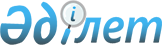 О внесении изменений и дополнений в Закон Республики Казахстан "Об акционерных обществах"Закон Республики Казахстан от 15 декабря 1999 года № 497-1



          Внести в Закон Республики Казахстан от 10 июля 1998 г.  
 Z980281_ 
  "Об 
акционерных обществах" (Ведомости Парламента Республики Казахстан, 1998 
г., № 17-18, ст. 223; Закон Республики Казахстан от 16 июля 1999 г. 
 
 Z990436_ 
  "О внесении изменений и дополнений в некоторые законодательные 
акты Республики Казахстан", опубликованный в газетах "Егемен Казакстан" 3 
и 7 августа 1999 г. и "Казахстанская правда" 3 и 5 августа 1999 г.) 
следующие изменения и дополнения:




          в статье 47:




          пункт 6 изложить в следующей редакции:




          "6. В обществе с единственным акционером общие собрания акционеров не 
проводятся; решения по вопросам, отнесенным настоящим Законом и уставом 
общества к компетенции общего собрания акционеров, принимаются таким 
акционером самостоятельно и подлежат оформлению в письменном виде.";




          дополнить пунктами 6-1 и 6-2 следующего содержания:




          "6-1. В случае, если какое-либо лицо владеет всеми голосующими 
акциями общества, оно вправе самостоятельно принимать решения по вопросам, 
отнесенным настоящим Законом и уставом общества к компетенции общего 
собрания акционеров, без проведения общего собрания акционеров при 
условии, что эти решения не ущемляют и не ограничивают права, 
удостоверенные привилегированными акциями всех или отдельных категорий, и 
оформляются в письменном виде.




          6-2. Если в случаях, установленных пунктами 6 и 6-1 настоящей статьи, 
единственным акционером общества или лицом, владеющим всеми голосующими 
акциями общества, является юридическое лицо, то решения по вопросам, 
отнесенным настоящим Законом и уставом общества к компетенции общего 
собрания акционеров, принимаются органом, должностным лицом (должностными 
лицами) или работником (работниками) данного юридического лица, обладающим 
(обладающими) правом на принятие таких решений в соответствии с 
законодательством или предоставленными ему (им) полномочиями.";




     абзац второй пункта 1 статьи 63 изложить в следующей редакции:
     "Членом совета директоров может быть избрано физическое лицо (далее  
- стороннее лицо), не являющееся акционером общества и не предложенное (не 
рекомендованное) к избранию в совет директоров в качестве представителя 
интересов акционера - юридического лица. Количество сторонних лиц не может 
превышать тридцать процентов состава совета директоров.".                  
             


     Президент 
Республики Казахстан 
   
      
      


					© 2012. РГП на ПХВ «Институт законодательства и правовой информации Республики Казахстан» Министерства юстиции Республики Казахстан
				